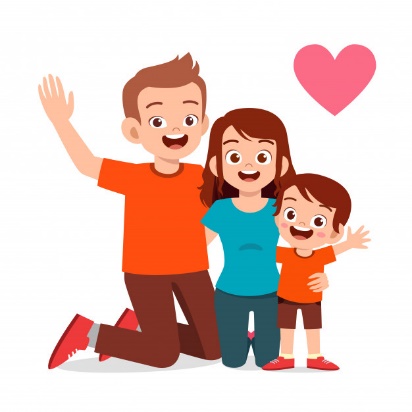 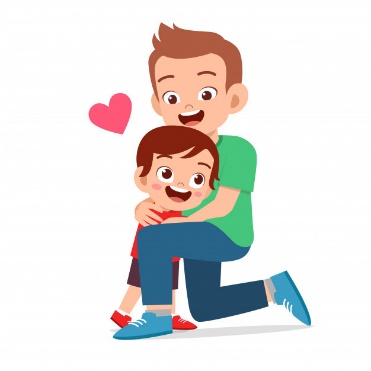 Консультация для родителей«Воспитание игрой»        Игра для детей -это сама жизнь. Это и доступная форма деятельности, и средство познания окружающего мира. Любопытство и потребность активно действовать побуждают ребенка играть. Игра обогащает его знаниями, развивает умения и навыки, будит фантазию, стимулирует развитие мышления. Она позволяет выявить задатки ребёнка и превратить их в способности. Именно в игре ребёнок впервые испытывает потребность в достижении успеха и понимает, что успех во многом зависит от старания.Именно игра даёт детям возможность научиться тому, как надо учиться. Игра является подготовительным этапом развития ребёнка, переходным моментом для включения его в учебу. Играя с детьми, организуя и направляя их игры, мы помогаем раскрыться их природным способностям. Создавая новые и все более сложные игровые ситуации, мы продвигаем развитие детей вперёд.Невозможно переоценить роль дидактических игр в развитии речи детей. Дидактические игры помогают выработать чувство родного языка и умение правильно произносить слова, легко усвоить грамматические нормы, подготовить к успешному усвоению русского языка в школе. Они дают детям определённый объём знаний и учат их владеть этими знаниями; развивают активность детей и самостоятельность их мышления; помогают в игровой форме решать умственные задачи, преодолевая при этом определённые трудности. Именно в дидактических играх формируется познавательная деятельность дошкольников, закрепляются, активизируются и приводятся в систему знания. Дидактические игры развивают у детей произвольное внимание - умение сосредоточиться на поставленной цели.Дидактические игры должны быть кратковременными, чтобы не снижалась умственная активность детей. С малышами взрослые играют сами и дают образцы ответов, описаний и т. п. Со старшими взрослый до начала игры ставит перед детьми задачу и объясняет правила игры. От детей требуется полная самостоятельность при выполнении игрового задания.«Домашняя игротека»(игры для детей по развитию речи в домашних условиях)«Помогаю маме». Вы заняты приготовлением ужина. Предложите малышу помочь вам перебрать горох, рис, гречку или пшено.«Волшебные палочки». Дайте ребенку счетные палочки или спички (с отрезанными головками). Пусть он выкладывает геометрические фигуры, предметы и узоры. А вырезанные из бумаги круги, овалы, трапеции дополнят изображение.«Выложи узор». Попробуйте выложить панно из пуговиц вместе с ребенком (их можно пришить, просто разложить на столе или на пластилиновой пластинке). Очень красивые картинки получаются из кнопок, которые лучше втыкать в плотный поролон. «Завяжи бант». Предложите малышу ленточки, шнурки пусть учится завязывать бантики куклам и другим игрушкам, шнуровать ботинки и одежду.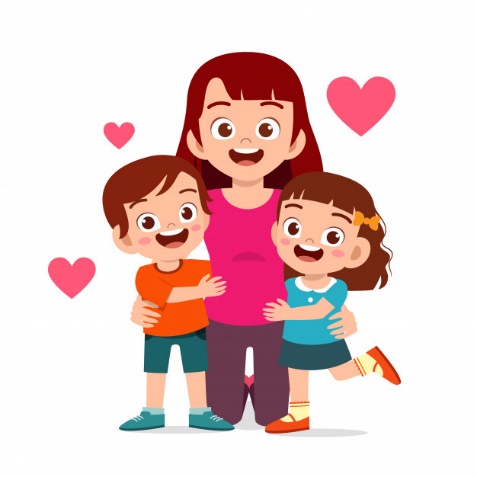 Все перечисленные игры способствуют развитию мелкой моторики пальцев рук и речи. «Игры по дороге из детского сада (или в д/сад)».«Я заметил». «Давай проверим, кто из нас самый внимательный. Будем называть предметы, мимо которых мы проходим, а еще обязательно укажем – какие они. Вот почтовый ящик – он синий. А я заметил кошку – она пушистая». (Говорить можно о разных предметах и явлениях, например: о собаке, синичке, елочке и т.д.). Ребенок и взрослый могут называть увиденные объекты по очереди.«Доскажи словечко». Вы начинаете фразу, а ребенок заканчивает ее. Например: ворона каркает, а воробей чирикает, сова летает, а змея… (ползает), кузнечик стрекочет, а жук… (жужжит) и т.д.«Волшебные очки». «Представь, что у нас есть волшебные очки, когда их надеваешь, то все становится, например: красным (зеленым, синим и т.д.). Посмотри вокруг в волшебные очки, какого цвета все стало, скажи: красные сапоги, красный мяч, красный дом, красный нос и пр.»«Упрямые слова». Расскажите ребенку, что есть на свете «упрямые слова», которые никогда не изменяются (кофе, платье, какао, кино, пальто, пианино, метро). Например: «Я гуляю в пальто», «я пью вкусный кофе». Следите, чтобы ребенок не изменял слова в ответах.Игры на кухне.«Ищем слова». Какие слова можно вынуть из борща? (капуста, лук, свекла, картофель и пр.). Компота? Кухонного шкафа? Плиты? Холодильника? и пр.«Угощаю». «Давай вспомним вкусные слова и угостим друг друга». Ребенок называет «вкусное слово» и «кладет» вам на ладошку, затем вы ему, и так до тех пор, пока все не «съедите». Можно поиграть в «сладкие», «кислые», «соленые», «горькие слова».«Приготовим сок». «Из яблок сок…  (яблочный); из сливы… (сливовый); из вишни, груши, лимона, моркови и т.п. Справились? А теперь можно наоборот, например: апельсиновый сок из чего? (из апельсинов и т.д.).Все вышеперечисленные игры обогащают словарный запас ребенка, способствуют умению отвечать на вопросы и согласовывать слова в предложении.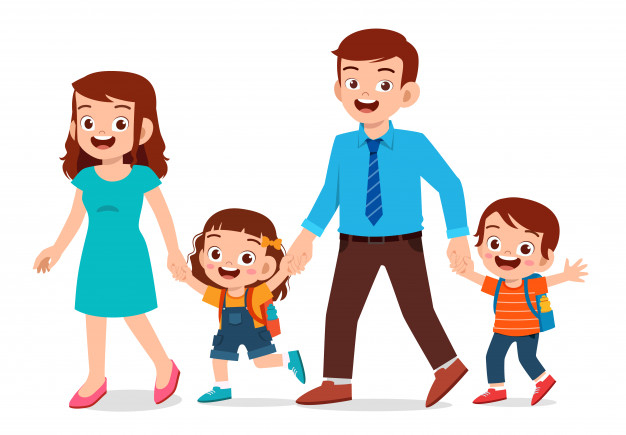 